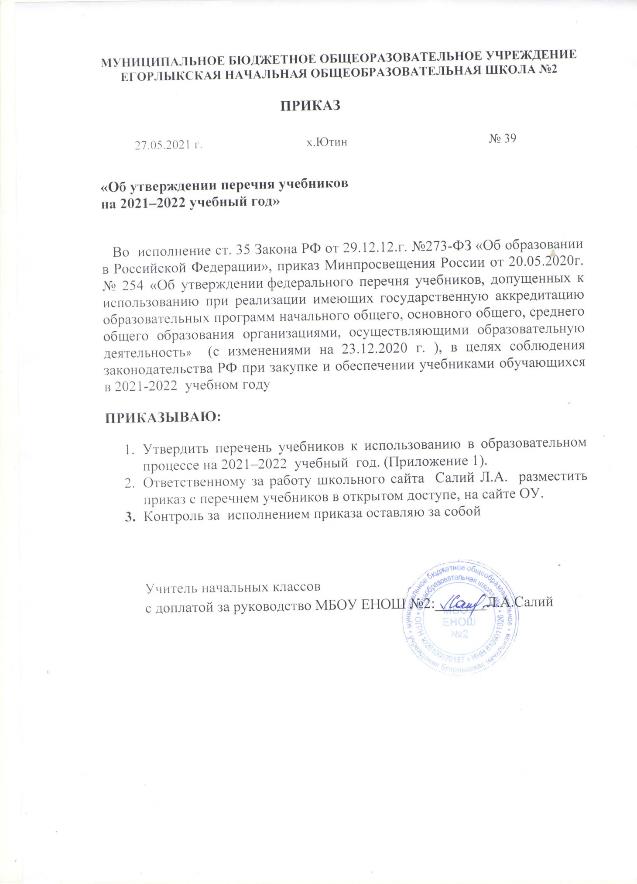 Приложение№  1 к приказу от 27.05.2021 г.  №  39Перечень учебников и учебных пособий на 2021-2022  учебный год.	Класс Учебный предметУчебник, автор, год изданияНеобходимые пособияИздательство 1 Литературное чтениеАзбука :В 2-х частях  Горецкий В.Г., Кирюшкин В.А., и др. 2018г, Просвещение   Литературное чтение в 2-х частях Климанова Л.Ф., Горецкий В.Г. 2018г, Прописи ч.1,2,3,4Просвещение  1Русский языкРусский язык  Канакина В.П., Горецкий В.Г. 2018г, Рабочие тетрадиПросвещение1 МатематикаМатематика в 2-х частяхМоро М.И., Волкова С.И., Степанова С.В., 2018г, Рабочие тетрадиПросвещение1 Окружающий мирОкружающий мир в 2-х частях Плешаков А.А., 2018г, Рабочие тетрадиПросвещение1Изобразительное искусствоИзобразительное искусство Неменская Л.А. 2018г, Просвещение1Музыка Музыка Критская Е.Д., Сергеева Г.П.,  2018гПросвещение  1Технология Технология Лутцева Е.А., Зуева Т.П. 2018г, Просвещение1Физическая культураФизическая культура Лях В.И., 2019гПросвещение  2Русский языкРусский язык  в 2-х частях Канакина В.П., Горецкий В.Г. 2020г,  Рабочие тетрадиПросвещение2МатематикаМатематика в 2-х частяхМоро М.И.,  Бантова М.И., Бельтюкова Г.В. 2020 г, Рабочие тетрадиПросвещение  2Литературное чтениеЛитературное чтение в 2-х частях Климанова Л.Ф., Горецкий В.Г. 2020 г, Рабочие тетради Просвещение  2Окружающий мирОкружающий мир в 2-х частях Плешаков А.А.,  2020 г,  Рабочие тетрадиПросвещение2Английский язык  Английский язык Вербицкая М.В., 2020 г., Рабочие тетрадиВентана - Граф2Изобразительное искусствоИзобразительное искусство. Горяева Н.А., Неменская Л.А. и др./под редакцией Неменского Б.М. 2018г, Просвещение  2МузыкаМузыка Критская Е.Д., Сергеева Г.П.,  2018г, Просвещение  2ТехнологияТехнология Лутцева Е.А., Зуева Т.П. 2018г, Просвещение  2Физическая культураФизическая культура Лях В.И., 2018г, Просвещение3Русский языкРусский язык. Канакина В.П., Горецкий В.Г.  в 2-х ч,.2019г.Просвещение3МатематикаМатематика. Моро М.И., Бантова М.А. и др. в 2-х частях. 2019гПросвещение3Литературное чтениеЛитературное чтение. Климанова Л.Ф., Горецкий В.Г., и др.в 2-х частях. 2019г.Просвещение3Окружающий мирОкружающий мир. Плешаков А.А. в 2-х частях.2019г.Рабочие тетрадиПросвещение3Английский языкАнглийский язык. Вербицкая М.В. 2021г.(2 части)Вентана - Граф3Изобразительное искусствоИзобразительное искусство. Горяева Н.А., Неменская Л.А. и др./под редакцией Неменского Б.М.2019г.Просвещение3МузыкаМузыка. Критская Е.Д., Сергеева Г.П, Шмагина Т.С. 2019г.Просвещение3ТехнологияТехнология. Лутцева Е.А., Зуева Т.П. 2019г.Просвещение3Физическая культураФизическая культура 1-4.Лях В.И. 2019г.Просвещение3Родной языкРусский родной язык. Александрова О.М., Богданов С.И и др. 2019г.Просвещение3Литературное чтение на родном языкеЛитературное чтение на родном (русском) языке. Кутейникова Н.Е., Синёва О.В., Дудова Л.В. 2021г.Русское слово- учебник4Русский языкРусский язык. Канакина В.П., Горецкий В.Г.  в 2-х ч,.2020г.Просвещение4МатематикаМатематика. Моро М.И., Бантова М.А. и др. в 2-х частях. 2020 г.Просвещение4Литературное чтениеЛитературное чтение. Климанова Л.Ф., Горецкий В.Г., и др.в 2-х частях. 2020г.Просвещение4Окружающий мирОкружающий мир. Плешаков А.А. в 2-х частях.2020г.Рабочие тетрадиПросвещение4Английский  языкАнглийский язык Вербицкая М.В., 2021г., (2 части)Вентана - Граф4Изобразительное искусствоИзобразительное искусство. Немецкая  Л.А. под редакцией Неменского Б.М. 2020г.Просвещение 4МузыкаМузыка. Критская Е.Д., Сергеева Г.П, Шмагина Т.С. 2020г.Просвещение.4ТехнологияТехнология. Лутцева Е.А., Зуева Т.П. 2020г.Просвещение4Физическая культураФизическая культура 1-4.Лях В.И. 2020г.Просвещение 4  Основы религиозных культур и светской этики.Основы религиозных культур и светской этики. Основы Православной культуры. Кураев А.В. 2020г. Просвещение.4Родной языкРусский родной язык. Александрова О.М., Богданов С.И и др. 2020г.Просвещение4Литературное чтение на родном языкеЛитературное чтение на родном (русском) языке. Кутейникова Н.Е., Синёва О.В., Дудова Л.В. 2021г.Русское слово- учебник